Publicado en Luxemburgo el 08/03/2019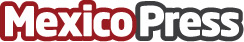 Cambio de juego en Minería de CriptomonedasOnMiners S.A. ( ww.OnMiners.com) se complace en anunciar el lanzamiento oficial de sus potentes plataformas mineras endotérmicas de criptomonedas con características para tomar por asalto el espacio minero de criptomonedas global. La compañía informa que sus recién lanzados mineros multi-algoritmos ofrecen las mayores tasas de hash disponibles en el mercado, a la vez que minimizan el consumo de energía, el ruido y la generación de calorDatos de contacto:Lucie WeberNota de prensa publicada en: https://www.mexicopress.com.mx/cambio-de-juego-en-mineria-de-criptomonedas_1 Categorías: Internacional Finanzas Industria Minera Innovación Tecnológica Sector Energético http://www.mexicopress.com.mx